Тема опыта: «Формирование духовно-нравственной культуры обучающихся в условиях реализации программы внеурочной деятельности «Идеи                 Д.С. Лихачева и современность»».Авторы опыта: Можевитина Валентина Ивановна, учитель русского языка и литературы МБОУ «Лицей №32» г. Белгорода,                                                           Оспищева  Светлана Николаевна,  учитель русского языка и литературы МБОУ «Лицей №32» г. Белгорода.Информация об опытеУсловия возникновения и становления опытаПедагогический опыт «Формирование духовно-нравственной культуры обучающихся в условиях реализации программы внеурочной деятельности «Идеи Д.С. Лихачева и современность»» возник в условиях требований, выдвигаемых государством школе, - воспитать человека со здоровым чувством национальной гордости и развитым гражданским сознанием, занимающего активную жизненную позицию, интеллектуально развитого, приобщенного к основам правовой культуры, ведущего здоровый образ жизни, нравственно состоятельного, эстетически просвещенного, способного ориентироваться в сложном современном мире. Становление опыта проходило в муниципальном бюджетном общеобразовательном учреждении «Лицей №32» г. Белгорода. МБОУ «Лицей №32» основан  в 1972 году как средняя общеобразовательная школа; с 1992 по 2002 год был гимназией; в 2002 году реорганизован в лицей.Лицей расположен в центральной части города и активно использует в своей деятельности научный и культурный потенциал Белгородской научной библиотеки, городского Дворца детского творчества, Дворца культуры «Энергомаш», музея народной культуры кинотеатра «Радуга»,  Белгородской галереи фотоискусства им В. А. Собровина и др.МБОУ «Лицей №32» осуществляет углубленное изучение математики, химии и биологии, что создает среду для развития интеллектуального потенциала ребенка. Наряду с этим в лицее уделяется большое внимание развитию духовно-нравственной культуры обучающихся: проводятся творческие конкурсы, фестивали, смотры и др. В целях реализации Государственной программы «Развитие образования Белгородской области на 2014-2020 годы» в МБОУ «Лицей №32» г. Белгорода был создан Центр культуры и воспитания им. Д.С. Лихачева.Свою работу авторы начали с проведения диагностики личностного роста школьников (Д.В.Григорьев, И.В.Степанова, П.В.Степанов).    Обработав данные, полученные при проведении диагностики и наблюдений в 5 классе в 2015 году, авторы опыта получили следующие результаты:Диагностика   и  наблюдения показали необходимость повышения уровня духовно-нравственной культуры обучающихся. Выявлено, что большинство детей имеют ситуативно-позитивное и ситуативно-негативное отношение к той или иной ценности. Так возникла идея о целесообразности разработки программы внеурочной деятельности «Идеи Д.С. Лихачева и современность», направленной на развитие духовно-нравственной культуры обучающихся.Актуальность опытаВ Законе «Об образовании в Белгородской области» от 29.11.2-16 в статье 12 сказано, что «в образовательной политике Белгородской области определяется приоритет воспитания.
Осуществление деятельности в сфере образования строится на основе обязательного включения в образовательный процесс воспитательной компоненты. Воспитательная компонента образовательного процесса включает в себя нравственное, трудовое, культурное и физическое развитие обучающихся, создание условий для самоопределения и социализации обучающихся на основе социокультурных, духовно-нравственных ценностей и принятых в обществе правил и норм поведения в интересах человека, семьи, общества и государства и формирование у них патриотизма, гражданской ответственности и правового самосознания, инициативности, самостоятельности, толерантности, способности к успешной социализации и творческой самореализации в обществе.
Воспитание осуществляется в рамках образовательной, учебной и внеучебной деятельности, дополнительного образования и досуговой деятельности обучающихся, организуемых в образовательных организациях».Возникает потребность в высоком уровне развития духовно-нравственной культуры. В Концепции духовно-нравственного развития и воспитания личности гражданина России подчеркивается, что «важнейшей целью современного отечественного образования и одной из приоритетных задач общества и государства является воспитание, социально-педагогическая поддержка, становление и развитие высоконравственного, ответственного, творческого, инициативного, компетентного гражданина России».[1]  Опыт практической работы в школе показал, что роль внеурочных занятий в формировании духовно-нравственной культуры обучающихся имеет большое значение, поэтому обращение к данному вопросу представляется весьма актуальным. Таким образом, можно выделить главное противоречие между требованиями ФГОС к уровню воспитанности обучающихся, и традиционными формами и приёмами организации внеклассной работы.Ведущая педагогическая идея опыта заключается в создании педагогических условий для формирования духовно-нравственной культуры обучающихся основной школы в условиях реализации программы  внеурочной деятельности «Идеи Д.С. Лихачева и современность».Длительность работы над опытом1этап – начальный – 2014г. – выявление проблемы, подбор диагностического инструментария, диагностика личностного роста обучающихся 5-х классов. 2 этап – основной –  2015-2016 гг. – определение целей и задач воспитания, разработка и проведение занятий внеурочной деятельности, внеклассных мероприятий; апробация и реализация содержания программы «Идеи Д.С. Лихачева и современность».3этап – заключительный – 2017г. – обобщение результатов исследования.Итогом работы является результативность опыта за последние 3 года.Диапазон опытаДиапазон опыта представлен системой работы педагогов через внеурочную и внеклассную деятельность, направленную на развитие духовно-нравственной культуры обучающихся. Система предполагает различные подходы к организации внеурочной и внеклассной деятельности в 5-11 классах и развивает духовно-нравственные качества школьников.Теоретическая база опытаОсновные ключевые понятия  в опыте: «духовно-нравственные качества», «духовно-нравственная культура».Ученые (В.А. Черкасов, И.В. Силуянова, Н.Г. Дмитриева, Л.А. Григорович,  Н.П. Шитякова,  Т.И. Петракова и др.)  по-разному определяют понятия «духовность» и «нравственность», но считают, что понятия существуют в неразрывном единстве. При их отсутствии начинается распад личности и культуры. В словаре С.И.Ожегова даны следующие определения понятий.«Духовность - это человеческое качество в высшем, лучшем понимании этого слова».[4] «Нравственность - это внутренние, духовные качества, которыми руководствуется человек, этические нормы, правила поведения, определяемые этими качествами. Нравственный - соответствующий требованиям высокой нравственности».[4] «Качество–то или иное свойство, достоинство, степень пригодности кого-нибудь или чего-нибудь».[4] Культура  - это высокий уровень чего-нибудь, высокое развитие, умение.».[4]По мнению авторов опыта, духовно-нравственные качества – это совокупность принятых и хорошо усвоенных личностью моральных норм, принципов и правил, которые под влиянием возникших гуманных чувств применяются добровольно и правильно. Методологическую основу исследования и построения воспитательной системы духовно-нравственного становления личности составляют:научные положения о сущности, становления и развития воспитательной системы (Е.Н. Степанов, В. А. Караковский, Л. И. Новикова и др.);культурологический подход к целостному образовательному процессу (Н.Е. Щуркова, Е.А. Бондаревская);теория системного подхода (Л.С. Выготский, В. П. Караковский);гуманистический подход, разработанный в научных исследования К.Д. Ушинского, В.А. Сухомлинского;педагогические технологии Н.Е. Щурковой.К. Д. Ушинский подчеркивал, что одной из важнейших задач нравственного воспитания является воспитание в национальном, народном духе. В своей статье «О необходимости сделать русские школы русскими» педагог писал: «Важнее и полезнее всех открытий и изобретений, часто не делающих человека ни на волос счастливее прежнего, потому что он внутри самого себя носит многочисленные причины несчастья, было бы открытие средств к образованию в человеке такого характера, который противостоял бы напору всех случайностей жизни, спасал бы человека от их вредного, растлевающего влияния и давал бы ему возможность извлекать отовсюду только добрые результаты».[6]В.А. Сухомлинский утверждал: «Школа становится очагом духовной жизни, если учителя дают интересные и по содержанию и по форме уроки... Но замечательные блестящие уроки есть там, где имеется еще что-то замечательное, кроме уроков, где имеются и применяются самые разнообразные формы развития учащихся вне уроков».[5]По мнению Н.Е. Щурковой «в цели воспитания заключено триединство разумного, духовного и творческого. И только в случае достижения личностью этого триединства она оказывается в состоянии строить жизнь, достойную Человека. У такой жизни, как уже отмечалось, есть три основания — истина, добро и красота. Другими словами, жизнь, достойная Человека, — это жизнь, построенная на Истине, Добре и Красоте».[7]Авторы данного опыта опираются на труды Д.С. Лихачева, чтобы организовать работу по духовно-нравственному воспитанию.Новизна опытаНовизна опыта заключается в создании модели развития духовно-нравственной культуры обучающихся, включающей разнообразные приемы и формы деятельности. Технология опытаЦель данного опыта заключается  в повышении уровня развития духовно-нравственной культуры обучающихся в условиях реализации программы внеурочной деятельности «Идеи Д.С. Лихачева и современность».Для достижения поставленной цели необходимо решить следующие задачи:- выявить наиболее эффективные способы формирования духовно-нравственной культуры школьников на внеурочных занятиях в рамках реализации программы «Идеи Д.С. Лихачева и современность»;- разработать систему внеклассных занятий, направленных на формирование духовно-нравственной культуры обучающихся, с опорой на произведения Д.С. Лихачева;- проверить на практике позитивное влияние разработанной модели на развитие духовно-нравственной культуры обучающихся.Для успешного решения поставленных задач  авторы опыта разработали  программу внеурочной деятельности «Идеи Д.С. Лихачева и современность» для обучающихся 5-7 классов. (Приложение 1)В процессе работы авторами были  выделены приёмы и методы  для создания модели развития духовно-нравственной культуры обучающихся.Внеурочная деятельностьВнеклассная деятельностьНа протяжении двух лет на базе лицея проводится городская конференция для старшеклассников «Идеи Д.С. Лихачева и современность». Обучающиеся 9 – 11 классов достойно представляют лицей на этой конференции.Результативность опытаРабота над темой «Формирование духовно-нравственной культуры обучающихся в условиях реализации программы внеурочной деятельности «Идеи Д.С. Лихачева и современность»» позволила учителям добиться определенных результатов.Также с учащимися 7-х в 2017 году классов вновь проведена диагностика личностного роста.  Данные, свидетельствующие о личностном росте обучающихся представлены в таблице.Диагностика   и наблюдения показали, что большинство детей имеют ситуативно-позитивное и устойчиво-ситуативное отношение к той или иной ценности.
Представленные результаты свидетельствуют о положительной динамике отслеживаемых показателей. Так, из 30 обучающихся 7-го класса позитивное отношение к семье и к Отечеству показали 85%, к природе, к миру, к человеку – 90%, к труду, к культуре – 95%. Об уровне развития духовно-нравственной культуры учащихся свидетельствуют результаты их участия в различных конкурсах, олимпиадах, конференциях.Результаты участия детей в научно - исследовательских конкурсах (Приложение 3):Библиографический список:Данилюк А. Я., Кондаков А. М., Тишков В. А. Концепция духовно-нравственного развития и воспитания личности гражданина России. – М., 2009.Лихачев Д.С. Заветное. – М., 2006.Лихачев Д.С. Письма о добром и прекрасном. – СПб.,2006. Ожегов С.И. словарь русского языка. – М., 2010.Сухомлинский  В.А. Моя педагогическая вера //Юность – 1968. - № 9.Ушинский К.Д. Избранные педагогические произведения. – М., 1968.Щуркова Н.Е. Программа воспитания школьника. - М., 1998. Приложение 1.	Программа внеурочной деятельности «Идеи Д.С. Лихачева и современность»Пояснительная запискаШкола – важнейший период в жизни каждого человека, во многом определяющий его дальнейшее развитие. В эти годы он не только приобретает определенные знания и умения, он созревает как личность и формирует систему ценностей. Необходимым условием для решения столь актуальной в настоящее время проблемы является обращение к социокультурным истокам и ориентация на духовное развитие личности. С целью эффективного введения и реализации стандартов нового поколения в МБОУ «Лицей № 32» г. Белгорода в соответствии с требованиями Закона «Об образовании», Федерального государственного образовательного стандарта основного общего образования (ФГОС ООО), на основании Концепции духовно-нравственного развития и воспитания личности гражданина России и опыта реализации воспитательной работы в МБОУ «Лицей № 32»  была разработана программа внеурочной деятельности «Идеи Д.С. Лихачева и современность», рассчитанная на обучающихся 5 – 7 классов.Программа духовно-нравственного развития и воспитания обучающихся на ступени основного общего образования актуальна,  потому что является ориентиром для формирования личностной, социальной и семейной культуры и базовых национальных ценностей, приведённых в Концепции: патриотизм, социальная солидарность, гражданственность, семья, личность, труд и творчество, наука, традиционные религии, искусство и литература, природа, человечество.  Программа предназначена для обучающихся  5-7-х  классов и построена с учетом возрастных и психологических особенностейобучающихся данного возраста. Практическим материалом для занятий с обучающимися служат книги Д.С. Лихачева «Заветное,» «Письма о добром и прекрасном», позволяющие не только усваивать обобщенные знания (нормы, правила), но и учиться видеть их проявление в жизни, давать оценку реальному поведению людей, взрослея, замечать усложнение жизненных ситуаций и способов их разрешения.Систематическая, целенаправленная работа по реализации данной программы «Идеи Д.С. Лихачева и современность» с использованием активных видов деятельности и форм занятий поможет воспитать человека, для которого нормы, правила и требования общественной морали выступали бы как его собственные взгляды, убеждения, как глубоко осмысленные и привычные формы поведения, приобретённые в силу внутреннего влечения к добру.Цели и задачиПрограмма внеурочной деятельности «Идеи Д.С. Лихачева и современность» реализует следующую цель: воспитание грамотной, активной личности, ориентированной на духовное и нравственное развитие, осознающей ответственность за настоящее и будущее своей страны.Задачи:Вырабатывать основные этические понятия, нравственные основы мировоззрения, оценочные моральные принципы, представления у обучающихся.Способствовать усвоению нравственных норм, правил, требований и овладению основами нравственного самовоспитания.Воспитывать нравственные качества: гражданственность, патриотизм, уважение к правам, свободам и обязанностям человека.Формировать систему духовно-нравственных ценностей, культуру нравственного поведения. Предполагаемый результат работыВ результате работы по программе «Идеи Д.С. Лихачева и современность» обучающиесябудут знать школьный и внешкольный этикет, правила общения и культуры внешнего вида;познакомятся с общественными нормами, с социально одобряемыми и не одобряемыми формами поведения в обществе (т.е.  социальные знания);приобретут опыт самостоятельного общественного действия, который позволит ученику стать гражданином, социальным деятелем, свободным человеком;приобретут опыт переживания и позитивного отношения к базовым ценностям общества;получат первичное понимание социальной реальности и повседневной жизни, ценностное отношения к социальной реальности в целом.У обучающихся будут сформированы универсальные учебные действия, а именно:Личностные универсальные учебные действия:-ориентация в нравственном содержании собственных поступков  и поступков окружающих людей;- знание основных моральных норм и ориентация на их выполнение;- развитие этических чувств;- эмпатия как понимание чувств  других людей и сопереживание им.Регулятивные универсальные учебные действия:- формулировать  учебную задачу;- учитывать выделенные учителем ориентиры действия в новом учебном материале в сотрудничестве с учителем;- планировать свои действия в соответствии с поставленной задачей и условиями её реализации, в том числе во внутреннем плане;- адекватно воспринимать предложения и оценку учителей, товарищей, родителей и других людей;- вносить необходимые коррективы в действие после его завершения на основе его оценки и учёта характера сделанных ошибок.Познавательные универсальные учебные действия:- осуществлять поиск необходимой информации для выполнения учебных заданий с использованием учебной литературы, энциклопедий, справочников (включая электронные, цифровые), в открытом информационном пространстве, в том числе контролируемом пространстве Интернета;- строить сообщения в устной и письменной форме;- осуществлять анализ объектов с выделением существенных и несущественных признаков;Коммуникативные универсальные учебные действия:- адекватно использовать коммуникативные, прежде всего речевые, средства для решения различных коммуникативных задач, строить монологическое высказывание, владеть диалогической формой коммуникации;- допускать возможность существования у людей различных точек зрения, в том числе не совпадающих с его собственной, и ориентироваться на позицию партнёра в общении и взаимодействии;- учитывать разные мнения и стремиться к координации различных позиций в сотрудничестве;- формулировать собственное мнение и позицию;- договариваться и приходить к общему решению в совместной деятельности, в том числе в ситуации столкновения интересов;Механизм реализации программыПедагогические средства и формычтение книг Д.С. Лихачева «Письма о добром и прекрасном», «Заветное»;наблюдение и обсуждение в педагогически организованной ситуации различных поступков;просмотр кинофильмов, мультфильмов, презентаций, аудиофайлов, фрагментов кинофильмов,;участие в творческих конкурсах, игровых программах, в реализации культурно-досуговых программ;участие в подготовке и проведении мероприятий, посвящённых государственным, семейным праздникам; участие в выставках семейного художественного творчества; виртуальные путешествия по родному краю;знакомство с биографией Д.С. Лихачева,;презентации учебных и творческих достижений обучающихся.Материально-техническая базаНа базе образовательного учреждения открыт Центр культуры имени Д.С. Лихачева, имеются необходимые материально-технические ресурсы: мультимедийное оборудование, библиотека, открытый доступ к ресурсам сети Internet. Кадровое обеспечениеПрограмма реализуется Оспищевой Светланой Николаевной, учителем русского языка и литературы высшей квалификационной категории. Состав участниковПрограмма курса ориентирована на учащихся 5,6,7-х классов. Оптимальный состав группы - 12-15 человек.Нормативно-правовое обеспечение программыЗакон РФ «Об образовании» Федеральный государственный образовательный стандарт начального общего образования.Концепция духовно-нравственного развития и воспитания личности гражданина России.Программа развития воспитательной системы МБОУ «Лицей № 32»  на 2013-2014гг.Сроки и место реализации программы	Программа реализуется в рамках Программы духовно-нравственного развития и воспитания обучающихся на ступени основного образования в МБОУ «Лицей № 32»  и рассчитана на 34 занятия в год.План реализации программыПрограмма предназначена для учащихся 5,6,7 классов.Календарно-тематическое  планирование. 5 классVI. Календарно-тематическое планирование. 6 классVII. Календарно-тематическое планирование. 7 классСОДЕРЖАНИЕ ПРОГРАММЫ. 5 классРаздел 1.Заветное для ума и сердца (3 часа)Вводное занятие. Заветное для ума и сердцаДавайте познакомимся! Составление коллажа  «Я и мои увлечения»Раздел 2. «Этажи заботы» (6 часов) Когда же мы начинаемся. Образы нашего детстваЯ и мое окружениеЗабота и человеческие  взаимоотношенияСемейные традицииПроект «Этажи заботы»Защита проекта «Этажи заботы»Раздел 3. «Душа вещей» (4 часа)Я и окружающий мир	Всякая вещь трудом создана»Умный ручной трудСемейные реликвии. Рассказ-презентацияРаздел 4. «Талант» (5 часов)Талант матери и отцаТалант учителя.Талант друга.Талант художника, музыканта, писателяСоздание сборника «Таланты и поклонники»Раздел 5. Культура общения (7 часов)Язык - самая большая ценность народа«Да» и «нет»Конкурс дипломатического мастерстваУчитесь говоритьИгра «Знатоки русского языка»Исследование «Язык СМИ»«Непонятное - понятно». Как  читать текст со словаремРаздел 6. «Что человеку важно» (5 часов)«Что человеку важно»Доброта Любовь Честь и совестьСоставление сборника советов по книге Д.С. Лихачева «Заветное»Раздел 7. «Искусство с особым лицом» (3 часа)Русская литератураПамятники культурыСоставление и защита легенды о необычном памятникеРаздел 8. «Земля – наш дом» (3 часа)Земля наш дом«Самое малое»Составление топонимического атласа6 классВводное занятие. Путями доброты с Д.С. Лихачевым (1 час)Раздел 1. Самая большая ценность (2 часа)Самая большая ценность - жизнь   В чем смысл жизни.Написание притчиРаздел 2. Личные качества человека (12 часов)Хороший человек – кто он?Что я знаю о себеНаши поступки и чувстваГлавное -  не кем быть, а каким быть Быть веселым, но не смешным«Рецепты »воспитанностиЧто такое личные качества человекаВежливость и уважение.  Как быть сдержанным и тактичнымКак быть веселым, но не смешнымКак следует обижаться?По велению совестиСоставление Словаря этики  (по книге «Заветное»)Раздел 3. Я и мои близкие (4 часа)Кто они, близкие мне людиЧто объединяет людейКак я выбираю  друзейПортрет моей семьи (лэпбук)Раздел 4. Искусство говорить (4 часа)Как говорить? Уметь спорить с достоинствомКак писать?Как выступать? Час ораторского мастерства Раздел 5. О чтении (4 часа)О личных библиотекахЛюбите читать!Учитесь учитьсяЗнакомьтесь: моя любимая книга (защита буктрейлера)Раздел 6. Ценность искусства (7 часов)Как научиться понимать искусствоО человеческом в искусствеЧувство природы О русской природеПрирода других странО памятникахРассказ о путешествии (Отчет о творческой командировке)7 классВводное занятие. Путями доброты с Д.С. Лихачевым		Раздел 1. Культура общения (8 часов)Что объединяет людей (Письмо7)			Традиции общения в русской семье. «Домострой»			Культура общения в современной семье			О терпимости к ближним			0 терпимости к ближним			Уметь спорить с достоинством (Письмо 17)			Этикетные ситуации			В мире мудрых мыслей			Раздел 2.  Самовоспитание (8 часов) В чем смысл жизни (Письмо 5)			О воспитанности (Письмо 13)			Цель и самооценка (Письмо 6)			Самовоспитание			Определение цели и составление плана самовоспитания на неделю	Быть весёлым, но не смешным (Письмо 8)			Когда следует обижаться (Письмо 9 )			Искусство памяти 			Раздел 3.  Общечеловеческие нормы нравственности (10 часов)О дурных и хороших влияниях (Письмо 14)			Совесть - основа нравственности (Письмо 25)			Будем счастливыми! (Письмо 24)			Честь истинная и ложная (Письмо 10)			Круг нравственной оседлости (Письмо 31)			О русской природе (Письмо 34)			Портрет моей малой родины (Письмо 48)			«Мой первый друг, мой друг бесценный» (Письмо 2)			Письмо моему другу			Человек должен быть интеллигентен (Письмо 12 )			Раздел 4. Искусство и нравственность (7 часов)Умение понимать искусство (Письмо 32)			Человеческое в искусстве (Письмо 33)			Русская пейзажная живопись (Письмо 35)			Ансамбли памятников искусства (Письмо 37)			Природа России и Пушкин (Письмо 39)			Защита проекта			Защита проектаОтчётностьИтоговый отчёт по реализации программы внеурочной деятельности «Идеи Д.С. Лихачева и современность»будет представлен на ШМО / «Круглом столе».  Использованная литератураАзбука нравственного воспитания:   Пособие для учителя/Под ред. И.А. Каирова, О.С. Богдановой.- М.: Просвещение, 1997.Григорьев Д.В., Степанов П.В. Внеурочная деятельность школьников. Методический конструктор: пособие для учителя. – М.: Просвещение, 2011Лихачев Д.С. Заветное. – М: Издательский. образовательный и культурный центр «Детство, отрочество, юность» , 2006.Лихачев Д.С. Письма о добром и прекрасном. – М.» Детская литература, 1989.Петрова В.И., Трофимова Н.М., Хомякова И.С., Стульник Т.Д. Азбука нравственного взросления: методическое пособие. – СПб: Питер, 2007.Интернет-ресурсыhttp://www.portal-slovo.ruhttp://www.bestreferat.ruhttp://www.dobrieskazki.ru/raboti.htmhttp://www.smisl-zhizni.ru/pritchi/95-o-schastie/97-neschastiehttp://allforchildren.ru/kidfun/proverb_labour.phpПриложение 2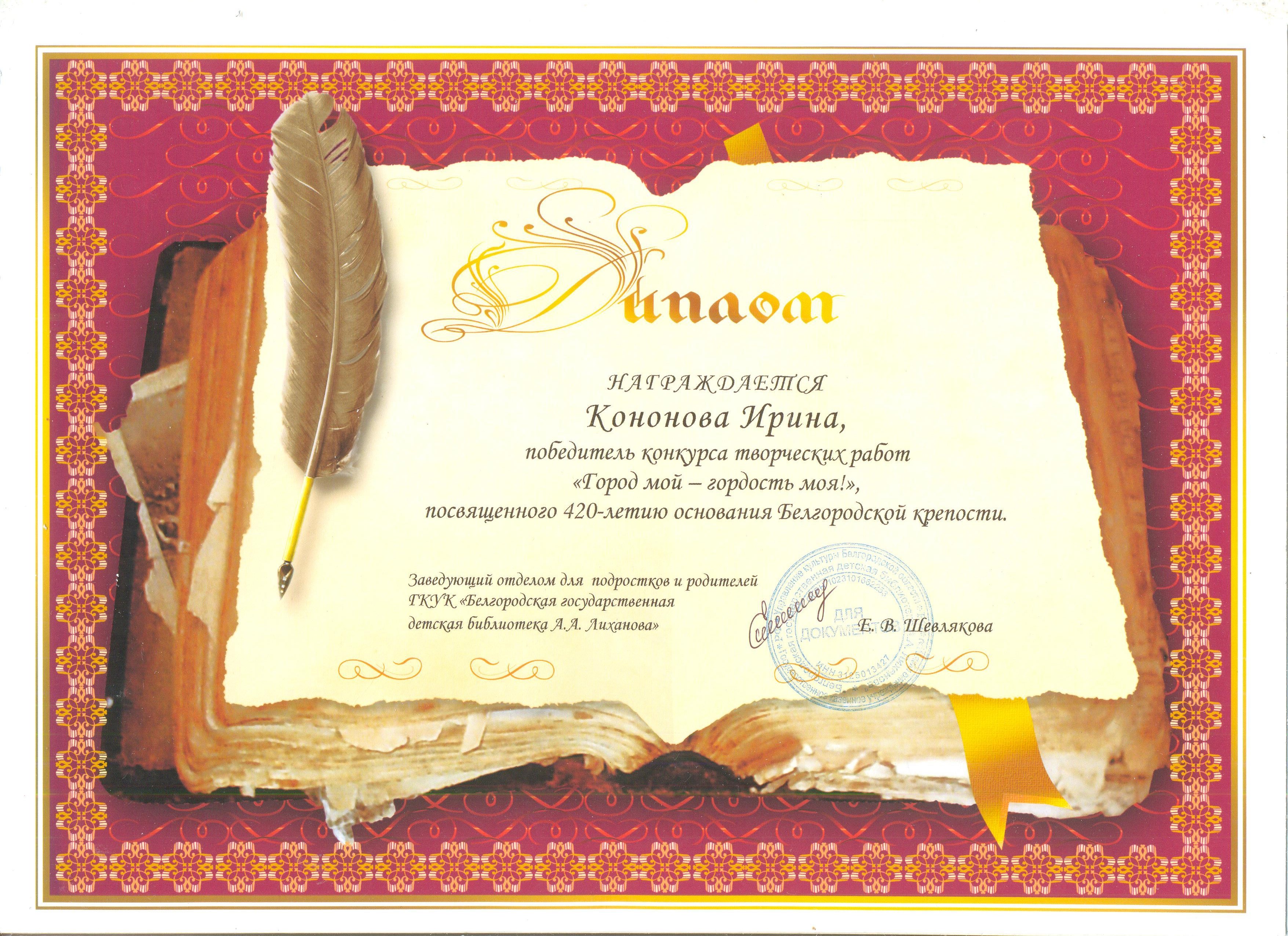 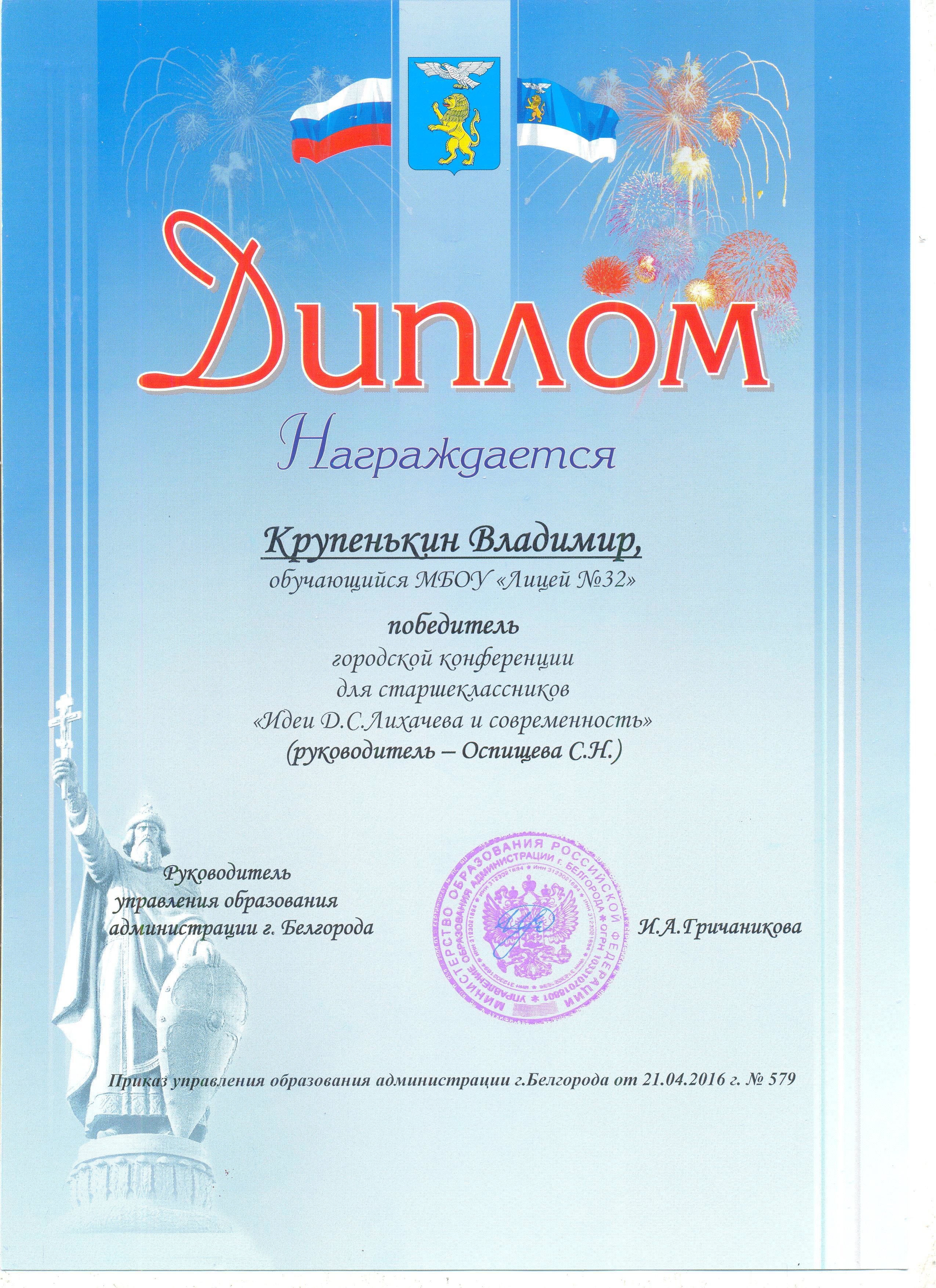 Тематические буклеты «Заветы Д.С.Лихачева»КритерийПоказательПоказательПоказательПоказательКритерийУстойчиво-позитивное отношениеСитуативно-позитивное отношениеСитуативно-негативное отношениеУстойчиво-негативное отношениеСемья30%60%10%0%Отечество35%50%15%0%Природа30%60%10%0%Мир40%50%10%0%Труд25%50%25%0%Культура40%40%20%0%Человек40%50%10%0%№Прием1.Прием «Символ-ассоциация». Составление и защита коллажа  Коллаж (от фр. collage — приклеивание) — технический приём, заключающийся в создании живописных или графических произведений путём наклеивания на какую-либо основу предметов и материалов. Применение данного помогает вызвать положительные эмоции, увидеть индивидуальность обучающихся. К дополнительным эффектам, которые дает прием составления коллажа, относятся приобретение навыков наглядного представления изученного материала и систематизации информации, формирование ассоциативности мышления, получение удовольствия от необычности полученного результата.2.Создание и защита 3d - проектаЭто задание для учащихся, сформулированное в виде проблемы (самими учащимися или с помощью учителя), когда результат самостоятельной деятельности – найденный способ решения проблемы – носит практический характер, имеет важное прикладное значение и, что весьма важно, интересен и значим для самих участников проекта. Такой прием обеспечивает получение навыков самостоятельного поиска и обработки необходимой информации; повышение самооценки учащихся, занимающихся выполнением проектной работы; предоставление каждому возможностей самореализации; развитие творческих способностей; развитие коммуникативных навыков, умения работать в коллективе; получение навыков презентации себя и своей работы в различных формах: устной, письменной с использованием новейших технологических средств; 3d моделирование позволяет составить полноценное представление о предмете.3.Рассказ-презентацияПрезентация позволяет сформировать представление о чем-либо, при работе с материалом презентации задействуются разные виды памяти обучающегося,  происходит воспитание эстетической культуры школьников за счет использования компьютерной графики4.Прием «Одно целое» Создание сборниковТакой прием подразумевает создание сборника рассказов, притч, советов и    позволяет учащимся проявить творческие способности, максимум самостоятельности, защитить свою точку зрения.5.Составление топонимического атласаДанный прием существенно обогащает представления учащихся о том, как в географических названиях отражается история родного края и его современное состояние, а также успешно развивает межпредметные связи, способствует формированию патриотических чувств школьников.6. «Собери пазл»Суть приема состоит в собирании пазла из разрезанной картинки и придумывании к ней небольшой притчи (афоризма, философского рассказа). В качестве материала для пазлов подбираются картины с философским содержанием.7.Прием «От слова – к действию». Составление словаря этикиДанный прием формирует систему норм и правил поведения в разных ситуациях, учит школьников видеть главную информацию в тексте.8.Лэпбук «Портрет моей семьи»Лэпбук — это портфолио или коллекция маленьких книжек с кармашками, которые дают возможность размещать информацию в виде рисунков, небольших текстов, диаграмм и графиков в любой форме и на любую тему. Это книга, которую учащийся собирает сам, склеивает ее отдельные части в единое целое, креативно оформляет, используя всевозможные цвета и формы. 9. Создание и защита буктрейлераБуктрейлер (англ. booktrailer) — это небольшой видеоролик, рассказывающий в произвольной художественной форме о какой-либо книге. Цель таких роликов – пропаганда чтения, привлечение внимания к книгам при помощи визуальных средств, характерных для трейлеров к кинофильмам.Буктрейлер – это новый жанр рекламно-иллюстративного характера, объединяющий литературу, визуальное искусство и электронные и интернет-технологии.10.Отчет о творческой командировкеНа основании отчета можно определить, насколько хорошо обучающийся справился с теми вопросами и задачами, которые он должен был решить в творческой командировке. 11.Составление плана самовоспитанияПлан самовоспитания должен работать на поставленные обучающимся цели, иначе никакого смысла в таком плане не будет. А цели определяются исходя из того, что обучающийся имеет на данный момент и чего хочет достичь.№№Мероприятие1.1.Конкурс презентаций «Прошлое должно служить современности»Конкурс презентаций проводится с целью формирования у детей позитивного отношения к истории своего края, его традициям;Задачи конкурса:-        развитие творческих способностей учащихся,-        развитие навыков работы с различными программами компьютерной графики,2.2.Школьная научно-исследовательская и творческая конференция «Идеи Д.С.Лихачёва и современность»Целью конференции является развитие исследовательской культуры и познавательных интересов школьников, выявление и поддержка одаренных детей лицея, подведение итогов исследовательской работы учащихся за истекший период. Задачи конференции:развитие навыков интеллектуального и исследовательского труда школьников,выявление талантливых школьников, проявляющих интерес к исследовательской деятельности, оказание им поддержки;вовлечение учащихся в исследовательскую деятельность;демонстрация и пропаганда лучших достижений учащихся, опыта работы учебных заведений по организации научно-исследовательской деятельности.3.Работа лекторской группы центра Д.С. ЛихачёваЦель создания лекторской группы:расширение знаний обучающихся по истории, развитие познавательных, творческих навыков школьников, умений самостоятельно конструировать свои знания, умений ориентироваться в информационном пространстве, развитие критического мышления, интегрирование знаний из различных областей, выработка умений противостоять жизненным трудностям и конфликтным ситуациям посредством лекториев, обсуждений фильмов, публичных выступлений, презентаций, воспитание гражданина, активной жизненной позиции обучающихся.4.Экскурсии учащихся по залу Д.С. ЛихачёваЭкскурсия – это наглядный процесс познания окружающего мира. Экскурсия связана с заранее подобранными объектами, которые служат основой для раскрытия темы. Цель экскурсии: патриотическое воспитание молодежи; воспитание любви и уважения к Родине; эстетическое воспитание, художественное воспитание.5.Викторины ко дню рождения Д.С. Лихачёва Цель викторины – развитие коммуникативной компетенции обучающихся через познавательную деятельность.Задачи:- повысить мотивацию обучающихся к изучению биографии и творческого наследия Д.С. Лихачева;- развить и поддержать интерес к своей стране;- развить коммуникативные и творческие способности обучающихся6. Выставки ко дню рождения Д.С. ЛихачёваВыставка – это наглядный процесс, обеспечивающий знакомство обучающихся с   творческим наследием Д.С. Лихачева.7.Классные часы «Люди, общаясь, создают друг друга», «Учитесь учиться»Цель: формировать толерантные отношения друг к другу. Задачи: - выяснить содержание понятия «общение»; -	показать различные уровни взаимодействия людей в обществе; -	рассмотреть основные правила и принципы общения людей между собой на основе творчества Д.С. Лихачева; -	развивать у учащихся навыки совместной работы в группе, навыки общения и взаимопонимания.8.Конкурс «Кластер-фото»Кластер — это графическая форма организации информации, когда выделяются основные смысловые единицы, которые фиксируются в виде схемы с обозначением всех связей между ними. Он представляет собой изображение, способствующее систематизации и обобщению материала.9. Очный конкурс творческих работКонкурс призван активизировать познавательную и творческую деятельность обучающихся. Одна из задач конкурса - демонстрация достижений обучающихся в области литературного творчества формирование гармоничной личности, воспитание гражданина России на основе национальных ценностей.10.Выпуск тематических буклетов «Заветы Д. С. Лихачева»  Цель конкурса - воспитание патриотизма, чувство национальной гордости; способствовать развитию  наглядной базы  по расширению и обобщению знаний учащихся.11.Интеллектуальная игра «Труды Д. Лихачева»Интеллектуальная игра - одна из форм досуговой деятельности, оказывающей на человека определенное просветительное и воспитательное влияние. Цели интеллектуальных игр: поднять престиж знаний, способствовать интеллектуальному развитию личности; воспитывать личность через развитие интереса к знаниям и разнообразные интеллектуальные игры. 12.Декада учителей русского языка и литературы.Цели проведения декады: развитие интереса к творчеству Д.С. Лихачева, расширение кругозора учащихся, выявление талантов.Для достижения поставленной цели реализованы следующие задачи: расширить, углубить и дополнить языковые знания, умения и навыки, получаемые учащимися на уроках русского языка; научить учащихся самостоятельно работать с книгами, словарями, справочниками, подбирать материал на нужную тему; сформировать творческую активность учащихся; выявлять одаренных в лингвистическом отношении учащихся; воспитывать у слабоуспевающих учеников веру в свои силы, в возможность преодолеть отставание по русскому языку.КритерийПоказательПоказательПоказательПоказательКритерийУстойчиво-позитивное отношениеСитуативно-позитивное отношениеСитуативно-негативное отношениеУстойчиво-негативное отношениеСемья35%60%5%0%Отечество45%50%5%0%Природа40%50%10%0%Мир50%40%10%0%Труд45%50%5%0%Культура55%40%5%0%Человек50%40%10%0%№ п/пФ.И. обучающегосяУчебный годНазвание конкурсаРезультат участия2014-2015 учебный год2014-2015 учебный год2014-2015 учебный год2014-2015 учебный год2014-2015 учебный годКоманда 6 «В» класс2014-2015Конкурс школьных газет «Наша библиотека»ПобедительКоманда 5 «А» класса2014-2015Конкурс школьных газет «Наша библиотека»ПризерКоманда 5 «Г» класса2014-2015Конкурс школьных газет «Наша библиотека»ПризерКоманда 7 «В» класса2014-2015Конкурс школьных газет «Молодость – вся жизнь»ПобедительКоманда 8 «А» класса2014-2015Конкурс школьных газет «Честь истинная и честь ложная»ПризерСолдатова Каролина2014-2015Региональный конкурс «Парламентарий добра»ПобедительЖигалова Анастасия2014-2015Региональный конкурс «Парламентарий добра»УчастникТерехова Мария2014-2015Городской конкурс «Пушкинская осень»ПобедительПашнева Дарья, Товстий Влада2014-2015Городской конкурс мультимедийных проектов «Лишь слову жизнь дана…»Победитель2015-2016 учебный год2015-2016 учебный год2015-2016 учебный год2015-2016 учебный год2015-2016 учебный годКононова Ирина2015-2016Региональный конкурс творческих работ «город мой – гордость моя!»Победитель1.Остроухова Виктория2015-2016Школьная научно-исследовательская и творческая конференция «Идеи Д.С. Лихачёва и современность»Победитель2.Копиева Евгения2015-2016Школьная научно-исследовательская и творческая конференция «Идеи Д.С. Лихачёва и современность»Победитель3.Баратова Полина 2015-2016Школьная научно-исследовательская и творческая конференция «Идеи Д.С. Лихачёва и современность»Победитель4.Каменский Арсений2015-2016Школьная научно-исследовательская и творческая конференция «Идеи Д.С. Лихачёва и современность»Победитель5.Морозова Ксения 2015-2016Школьная научно-исследовательская и творческая конференция «Идеи Д.С. Лихачёва и современность»ПобедительШевченко Ксения 2015-2016Школьная научно-исследовательская и творческая конференция «Идеи Д.С. Лихачёва и современность»ПобедительЛукьянов Егор2015-2016Школьная научно-исследовательская и творческая конференция «Идеи Д.С. Лихачёва и современность»ПобедительПрисухина Диана2015-2016Школьная научно-исследовательская и творческая конференция «Идеи Д.С. Лихачёва и современность»ПобедительАбрамов Стас 2015-2016Школьная научно-исследовательская и творческая конференция «Идеи Д.С. Лихачёва и современность»ПризерАбрамова Александра  2015-2016Школьная научно-исследовательская и творческая конференция «Идеи Д.С. Лихачёва и современность»ПризерРодионова Дарья 2015-2016Школьная научно-исследовательская и творческая конференция «Идеи Д.С. Лихачёва и современность»ПризерДенисова Алёна 2015-2016Школьная научно-исследовательская и творческая конференция «Идеи Д.С. Лихачёва и современность»ПризерБарыкин Давид  2015-2016Школьная научно-исследовательская и творческая конференция «Идеи Д.С. Лихачёва и современность»ПризерМатвеев Глеб 2015-2016Школьная научно-исследовательская и творческая конференция «Идеи Д.С. Лихачёва и современность»ПризерНовиков Артём  2015-2016Школьная научно-исследовательская и творческая конференция «Идеи Д.С. Лихачёва и современность»ПризерТовстий Влада  2015-2016Школьная научно-исследовательская и творческая конференция «Идеи Д.С. Лихачёва и современность»ПризерЗолотов Тимофей 2015-2016Школьная научно-исследовательская и творческая конференция «Идеи Д.С. Лихачёва и современность»ПризерСамарченко Анна  2015-2016Школьная научно-исследовательская и творческая конференция «Идеи Д.С. Лихачёва и современность»ПризерХолодова Ксения 2015-2016Школьная научно-исследовательская и творческая конференция «Идеи Д.С. Лихачёва и современность»ПризерСамборский Лев  2015-2016Школьная научно-исследовательская и творческая конференция «Идеи Д.С. Лихачёва и современность»ПризерТимошенко Артур 2015-2016Школьная научно-исследовательская и творческая конференция «Идеи Д.С. Лихачёва и современность»ПризерТолстых Ксения 2015-2016Школьная научно-исследовательская и творческая конференция «Идеи Д.С. Лихачёва и современность»ПризерМощенская Анастасия2015-2016Школьная научно-исследовательская и творческая конференция «Идеи Д.С. Лихачёва и современность»Призер2016-2017 учебный год2016-2017 учебный год2016-2017 учебный год2016-2017 учебный год2016-2017 учебный годТимошенко Артур.2016-2017Всероссийский конкурс сочинении, региональный этапПризерКононова Ирина2016-2017Городской конкурс художественного слова  «Мой край – родная Белгородчина»ПризерКомаров Максим2016-2017Городской конкурс художественного слова  «Мой край – родная Белгородчина»ПризерКичигина Дарья2016-2017Городской конкурс художественного слова  «Мой край – родная Белгородчина»ПризерБурдаева Алина2016-2017Городской конкурс сочинений «Мы страны богатство множим»ПризерБоброва Маргарита2016-2017Городской конкурс сочинений «Молодежь выбирает»,ПобедительКичигина Варвара 2016-2017Всероссийский конкурс «Талантикус»,ПобедительКичигина Варвара2016-2017Праздник художественного слова «Поэтическая нобелиана»УчастникКичигина Варвара2016-2017Фестиваль «Детская нобелиана»,УчастникЖигайло Анастасия2016-2017Городская конференция старшеклассников«Идеи Д. С. Лихачева и современность»,посвященная Году экологииСоковых Анна2016-2017Школьныйконкурс творческих работПобедительГлубшев Ярослав2016-2017Школьныйконкурс творческих работПобедительЛомовцев Андрей2016-2017Школьныйконкурс творческих работПобедительТысячук Анастасия2016-2017Школьныйконкурс творческих работПобедительФилинова Наталья2016-2017Школьныйконкурс творческих работПобедительШипилов Илья2016-2017Школьныйконкурс творческих работПобедительТихойванова Анна2016-2017Школьныйконкурс творческих работПобедительТараканова Юлия2016-2017Школьныйконкурс творческих работПобедительТалик Мария2016-2017Школьныйконкурс творческих работПризерЩербак Александра2016-2017Школьныйконкурс творческих работПризерЕрёменко Арина2016-2017Школьныйконкурс творческих работПризерХлыпалова Илона2016-2017Школьныйконкурс творческих работПризерЧерных Анастасия2016-2017Школьныйконкурс творческих работПризерРастворцева Арина2016-2017Школьныйконкурс творческих работПризерКичигина Дарья2016-2017Школьныйконкурс творческих работПризерНекрасова Нелли2016-2017Школьныйконкурс творческих работПризерБурдаева Алина2016-2017Школьныйконкурс творческих работПризерПаршина Елена2016-2017Школьныйконкурс творческих работПризерКайдалова Дарья2016-2017Школьныйконкурс творческих работПризерКоманда 5 «Б» класса2016-2017Школьный конкурс буклетов «Заветы Д.С. Лихачева»Победитель№Тема занятияКол-во часовДатаДата№Тема занятияКол-во часов1.Заветное для ума и сердца12.Давайте познакомимся! 13.Создание и защита коллажа  «Я и мои увлечения»1«Этажи заботы»«Этажи заботы»«Этажи заботы»«Этажи заботы»«Этажи заботы»4. Когда же мы начинаемся. Образы нашего детства15.Я и мое окружение16.Забота и человеческие  взаимоотношения17.Семейные традиции18.3d - проект «Этажи заботы»19.Защита проекта «Этажи заботы»1«Душа вещей»«Душа вещей»«Душа вещей»«Душа вещей»«Душа вещей»10.Я и окружающий мир	111.Всякая вещь трудом создана»112.Умный ручной труд113. Семейные реликвии. Рассказ-презентация1«Талант»«Талант»«Талант»«Талант»«Талант»12.Талант матери и отца113.Талант учителя.114.Талант друга.115.Талант художника, музыканта, писателя116.Создание сборника «Таланты и поклонники»1Культура общенияКультура общенияКультура общенияКультура общенияКультура общения17.Язык - самая большая ценность народа118.«Да» и «нет»119.Конкурс дипломатического мастерства120. Учитесь говорить121.Игра «Знатоки русского языка»122.Исследование «Язык СМИ»123.«Непонятное - понятно». Как  читать текст со словарем1«Что человеку важно»«Что человеку важно»«Что человеку важно»«Что человеку важно»«Что человеку важно»24.«Что человеку важно»125.Доброта 126.Любовь 127.Честь и совесть128.Составление сборника советов по книге Д.С. Лихачева «Заветное»1«Искусство с особым лицом»«Искусство с особым лицом»«Искусство с особым лицом»«Искусство с особым лицом»«Искусство с особым лицом»29.Русская литература130.Памятники культуры131.Составление и защита легенды о необычном памятнике1«Земля – наш дом»«Земля – наш дом»«Земля – наш дом»«Земля – наш дом»«Земля – наш дом»32.Земля наш дом133.«Самое малое»134.Составление топонимического атласа1№Тема занятияКол-во часовДатаДата№Тема занятияКол-во часов1.Путями доброты с Д.С. Лихачевым1Самая большая ценностьСамая большая ценностьСамая большая ценностьСамая большая ценностьСамая большая ценность2.Самая большая ценность - жизнь   В чем смысл жизни.13.«Собери пазл». (Написание притчи, афоризма, философского рассказа)1Личные качества человекаЛичные качества человекаЛичные качества человекаЛичные качества человекаЛичные качества человека4.Хороший человек – кто он?15.Что я знаю о себе16.Наши поступки и чувства17.Главное -  не кем быть, а каким быть 18.Быть веселым, но не смешным19.«Рецепты »воспитанности110.Что такое личные качества человека111. Вежливость и уважение.  Как быть сдержанным и тактичным112.Как быть веселым, но не смешным113.Как следует обижаться?114.По велению совести115.Составление Словаря этики  (по книге «Заветное»)1Я и мои близкиеЯ и мои близкиеЯ и мои близкиеЯ и мои близкиеЯ и мои близкие16.Кто они, близкие мне люди117.Что объединяет людей118.Как я выбираю  друзей119.Портрет моей семьи (лэпбук)1Искусство говоритьИскусство говоритьИскусство говоритьИскусство говоритьИскусство говорить20.Как говорить? Уметь спорить с достоинством121. Как писать?122.Как выступать? 123.Час ораторского мастерства 1О чтенииО чтенииО чтенииО чтенииО чтении24.О личных библиотеках125.Любите читать!126.Учитесь учиться127.Знакомьтесь: моя любимая книга (защита буктрейлера)1Ценность искусстваЦенность искусстваЦенность искусстваЦенность искусстваЦенность искусства28.Как научиться понимать искусство129.О человеческом в искусстве130.Чувство природы 131.О русской природе132.Природа других стран133.О памятниках134.Рассказ о путешествии (Отчет о творческой командировке)1№ п/пНаименование разделов и темКол-во часовДатаДата№ п/пНаименование разделов и темКол-во часовПо плануФактически1Уроки Д.С. Лихачева1Раздел №1 Культура общения (8 часов)Раздел №1 Культура общения (8 часов)Раздел №1 Культура общения (8 часов)Раздел №1 Культура общения (8 часов)Раздел №1 Культура общения (8 часов)2Что объединяет людей (Письмо7)13Традиции общения в русской семье. «Домострой»14Культура общения в современной семье15О терпимости к ближним160 терпимости к ближним17Уметь спорить с достоинством (Письмо 17)18Этикетные ситуации19В мире мудрых мыслей. Составление сборника афоризмов 1Раздел №2  Самовоспитание (8 часов) Раздел №2  Самовоспитание (8 часов) Раздел №2  Самовоспитание (8 часов) Раздел №2  Самовоспитание (8 часов) Раздел №2  Самовоспитание (8 часов) 10В чем смысл жизни (Письмо 5)111О воспитанности (Письмо 13)112Цель и самооценка (Письмо 6)113Самовоспитание114Определение цели и составление плана самовоспитания на неделю115Быть весёлым, но не смешным (Письмо 8)116Когда следует обижаться (Письмо 9 )117Искусство памяти 1Раздел №3  Общечеловеческие нормы нравственности (10 часов)Раздел №3  Общечеловеческие нормы нравственности (10 часов)Раздел №3  Общечеловеческие нормы нравственности (10 часов)Раздел №3  Общечеловеческие нормы нравственности (10 часов)Раздел №3  Общечеловеческие нормы нравственности (10 часов)18О дурных и хороших влияниях (Письмо 14)119Совесть - основа нравственности (Письмо 25)120Будем счастливыми! (Письмо 24)121Честь истинная и ложная (Письмо 10)122Круг нравственной оседлости (Письмо 31)123О русской природе (Письмо 34)124Портрет моей малой родины (Письмо 48)125«Мой первый друг, мой друг бесценный» (Письмо 2)126Проект «Письмо моему другу»127Человек должен быть интеллигентен (Письмо 12 )1Раздел №4 Искусство и нравственность (7 часов)Раздел №4 Искусство и нравственность (7 часов)Раздел №4 Искусство и нравственность (7 часов)Раздел №4 Искусство и нравственность (7 часов)Раздел №4 Искусство и нравственность (7 часов)28Умение понимать искусство (Письмо 32)129Человеческое в искусстве (Письмо 33)130Русская пейзажная живопись (Письмо 35)131Ансамбли памятников искусства (Письмо 37)132Природа России и Пушкин (Письмо 39)133Защита проекта134Защита проекта1